XXXXXXXXXX PRIMARY SCHOOLBOARD OF TRUSTEES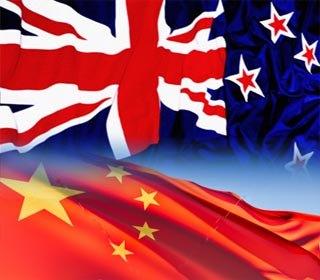 CHINA TRIPSEPTEMBER 2015EDUCATION OUTSIDE THE CLASSROOM2015 China TripEVENT PROPOSALThe TIC should complete this form at the outset of planning for the EOTC activity.  The TIC should already have received approval in principle for the proposed activity.When approval is given, one copy of this form should be retained by the principal and board of trustees’ chairperson and another by the TIC.  The principal and board should be informed of any subsequent changes in planning, organisation and/or staffing.1.  Purpose of EOTC event.2.  Specific educational objectives and curriculum links.3.  Site/s where event will take place.4.  Dates and times.5.  Transport arrangements.  6.  Details of outside provider/s to be used in the EOTC activities (if any).7.  Proposed cost and financial arrangements.8.  Details of programmed activities.9.  Details of any hazardous activity and the associated planning, organisation and staffing.  (Please attach RAMS or SAP form/s).10.  Names, relevant experience, qualifications and specific responsibilities of staff accompanying the party.11.  Names, relevant experience, qualifications and specific responsibilities of other adults accompanying the party.12.  Name, address and telephone number of the school contact person who holds all information about the EOTC event in case of emergency.13.  Existing knowledge of EOTC event site and whether a pre-visit is intended.14.  Size and composition of the group.15.  Information on parental consent:Consent may precede or follow approval.  Please attach copy of information being sent to parents and the parental consent form.16.  Names and brief details of students with special educational or medical needs.2015 China TripEVENT APPROVAL FROM BOARD AND PRINCIPALTo be completed by the Principal and Board of Trustees ChairpersonTo the teacher in charge:   Tick  	  We have studied this application and are satisfied with all aspects including the planning, organisation and staffing of the EOTC event.  Approval is given.Please ensure that we have all relevant information including: a final list of students; staff and volunteers; details of parental consent; and a detailed itinerary (including maps) at least seven days before the group is due to leave.NB:  A copy of the Incident Report Form must be completed in the event of a serious accident/injury.A copy of the completed application for approval and details of any subsequent changes should be retained by the Principal / Board.2015 China TripAGREEMENT BETWEEN SCHOOL AND OUTSIDE PROVIDERThis is an agreement between:AND The provider will take all practicable steps to ensure the health and safety of the school students and staff attending this event (Health and Safety in Employment Act 1992, Section 1.1., 1.2.1 and 1.2.2).Provider responsibilities – provide the school with the following:School responsibilities – provide the provider with the following:The school or provider reserves the right to withdraw any or all participants from the event if safety is compromised.SUMMARY OF SUPERVISORSSchool staff attending EOTC event and relevant experience:Provider staff attending EOTC event and relevant experience:2015 China TripRISK ASSESSMENT CHECKLIST FACTORS TO CONSIDERFOR PHYSICAL AND EMOTIONAL SAFETYSTEPS TO FOLLOW WHEN ASSESSING RISKS2015 China TripCOMMUNICATION LINES DURING A SERIOUS INCIDENT ON AN EOTC EVENTThe teacher in charge of the EOTC event or other delegated person will:contact emergency services if necessary;as soon as practicable, phone the principal or other delegated person.The principal (or other designated person) will contact theboard of trustees chairperson;parents/caregivers of the student/s involved;school media contact person (if other than the principal); support services for victims and others that were present when the incident occurred (for example, victim support, counsellor/s, Group Special Education – Ministry of Education).It is very important for a school to have this procedure clearly outlined.2015 China TripINCIDENT REPORT SHEETThis sheet can also be used for OSH reportsWeatherType of injury/illness: (Indicate in the box with an “X”)Activity being taken at the time (Indicate in the grey box with an “X”)Person in charge:Person involved in incident:2015 China TripINCIDENT REPORT SHEET CONT.Narrative: (describe what you believe happened).PrivacyInformation collected on this form is for the purposes of:identifying incident trends;informing safety management policy; andimproving safety management procedures.Details will be kept confidential to school management and Ministry staff responsible for EOTC. Schools and individuals will not be identified in any data analysis reports.Class:Teacher in Charge (TIC):Date of departureDate of returnTimeTimeCompanyCompanyAddressAddressPhonePhoneManagerManagerAge range Number of boysNumber of girlsAdult to student ratioLeader to participant ratioTeacher in charge:   Signed         DateSenior Leadership / Principal’s nameSignedDateBoard of trustees chairperson’s name(If necessary, e.g. trips of more than one day duration)SignedDateFor provision of the following services:For provision of the following services:How the expected learning outcomes of the activity/ies will be met.A summary of experienced staff to student ratios required for each activityStudent supervision policies that the school must comply with.Safety management plans and policies, for example RAMS and SAP for each activity.Staff profiles that include relevant qualifications/experience.Details of facilities and equipment to be provided. A written quote for the equipment and services to be provided. A learning environment that is safe for the students and meets the stated educational outcomes.A list of equipment and clothing required by students for the activities.The preparation required by students to participate safely in the activities.The intended learning outcomes that are based on the achievement objectives in the relevant curriculum areas.Opportunity to be involved in planning, implementation and evaluation stages of event.Name and contact numbers of the liaison person for this event.Adequate staff and supervisors to meet best practice requirements.Details of facilities and equipment supplied by the school (if applicable)Health and behavioural profiles of the students involved in the event.Copy of student contract.Adequately prepared and equipped students (gear checked).Appropriate support for students with special needs.Signed:(School)                 Date:Name:Signed:(Provider)             Date:Name:NB   The school requires that a male and female staff member or volunteer helper must be available at all times for overnight supervision if the event includes both male and female students.The school requires that a minimum of two staff members or approved volunteers be on site at all times.NB   The school requires that a male and female staff member or volunteer helper must be available at all times for overnight supervision if the event includes both male and female students.The school requires that a minimum of two staff members or approved volunteers be on site at all times.NB   The school requires that a male and female staff member or volunteer helper must be available at all times for overnight supervision if the event includes both male and female students.The school requires that a minimum of two staff members or approved volunteers be on site at all times.NB   The school requires that a male and female staff member or volunteer helper must be available at all times for overnight supervision if the event includes both male and female students.The school requires that a minimum of two staff members or approved volunteers be on site at all times.NameRequired Experience(Meets best practice requirements)NameRequired Experience(Meets best practice requirements)PeopleResources and equipmentEnvironmentWho? Age? How many?Students/Staff/Adults/Volunteer helpers/outside providersRatiosCultural safetyPhysical size/shapeFitnessAnxieties/feelingsMotivationStudent needs(Educational, medical, language abilities, cultural, behaviour, physical disabilitySocial and psychological factors(homesickness, risk shift, dropping your guard)Unsafe act/s by participantsError/s of judgement by teacher/instructorInformation to Parents Plans and systemsClothing and footwearFood and drinkTransportToiletsSafe drinking waterFirst-aid kit and knowledgeSpecial equipment CamerasEquipment maintenance, quantity, qualitySafety equipmentAre sleeping arrangements/ facilities culturally appropriate?Weather (forecast, sun, rain, wind, snow, temperature, season)Terrain (Where? What? Familiar? Unfamiliar? Bush, mountain, sea, river, beach)Accessibility to helpTelephoneDoctorEmergency servicesSecurityAnimals / insectsRoad use/traffic densityHuman created environmentsIs the site tapu?Consent and information from landowner/local iwiIdentify the risks (losses or damage) that could result from the activity.Physical injurySocial/psychologicalMaterial (gear or equipment)Programme interruptionList the factors that could lead to each risk/lossPeopleEquipmentEnvironmentThink of strategies that could reduce the chances of each factor leading to the risk/lossEliminate if possibleIsolate if can’t eliminateMinimise if can’t isolatecancel if can’t minimiseMake an emergency plan to manage each identified risk/lossStep by step managementEquipment/resources requiredContinual monitoring of safety during the activityAssess new risksManage new risksAdapt plansOrganisation:Incident Number:Incident Number:Accidentor near accidentor near accidentor incidentor incidentInjuryDeathDeathillnessillnessillnessEquipment damageEquipment damageEquipment damageLocationDateTime of DayTime of DayDays Lost?(Y/N)(Y/N)How ManyHow ManyE = ended course participationE = ended course participationE = ended course participationE = ended course participationTemperatureClouds PrecipitationVisibilityWindAbrasionFatigueCold injuryAsthmaUrinaryBurnPunctureHypothermiaInfectionFever/fluConcussionSprainHyperthermiaAllergyDermatitisBruisingStrainGastrointestinalCardiacOther:Laceration/CutsFatigueRespiratoryMenstrualCampingAbseilingRaftingCavingOther:Other:please please CanoeingCookingRopes courseSkiingspecify:KayakingCyclingInitiativesSoloRock climbingTrampingSwimmingVehicleMountaineeringRunningSailingService projectName:Age:Gender (M/F)NameNameAddress Address Age:Phone/Contact No.Gender (M/F):Date / TimeEvent